2020年6月吉日お客さま各位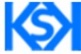 株式会社 古賀環美サービスセンター　夏期のマスク着用に関するご案内　平素は格別のご高配を賜り、厚く御礼申し上げます。弊社では現在、新型コロナウイルス感染防止の観点から、ごみ収集作業時のマスク着用を励行しておりますが、これから暑い夏を迎えるにあたり、作業時の熱中症対策が欠かせないものとなっております。そこで、弊社では、屋外での作業などで人と十分な距離が確保できる場合に限り、マスクを外しての作業を行うことといたしました。なお、マスク着用以外の感染症対策についても、以下の通り継続して実施いたします。お客さま皆さまへご心配をおかけすることになりますが、ぜひとものご理解、ご協力をお願い申し上げます。＜夏場の新型コロナウイルス対策について＞屋外での作業などで、人との十分な距離が確保できる場合に限り、マスクを外して作業をいたします。なお、下見見積もり時など、お客さま皆さまとの会話等については、マスクを着用して対応いたします。感染リスクの高い作業を行う場合は、必ずマスク等の防護措置をしたうえで作業いたします。業務車両降車時の消毒を徹底し、感染症対策に努めます。今年も例年以上に暑い夏が続くとの予報も出ております。上記の対策を維持しながら、良質なサービスを展開していく所存です。何卒よろしくお願いいたします。敬具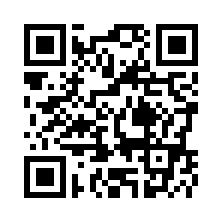 